Theme IS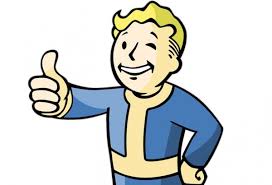 Theme IS NOT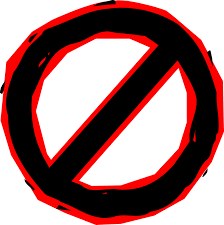 Universal; the author’s hidden message about human life ORA statement about the author’s message regarding his/her topic. Associated with the author’s main point/purpose for writing.  (Think about what the author would say about Topic X if s/he were sitting next to you). Inferred: you the reader must look for clues!Is a DECLARATIVE SENTENCE!A single word a.k.a ‘Love’A moral/lessonA commandA clichéAn “if/then” statementA “you” statementAn infinitive (to + a verb)Wordy to the point of being unclear